«Добрый  вечер, щедрый  вечер, добрым людям на здоровье!»Театрализованное развлечение для детей старшего дошкольного возраста.Цель: познакомить детей с традициями Кубани - «щедрованием», способствовать осознанию значимости народных традиций, формировать желание  активно участвовать в них.Задачи: -обогащать детские впечатления;-вызывать эмоционально – положительное отношение к народным праздникам;-воспитывать любовь к своей малой родине, чувство гордости за свой народ.Действующие лица:Ведущий, Баба-Яга – взрослые воспитатели;Коза – ребенок  подготовительной  группы;Дети старшей и подготовительной группы.ХОД МЕРОПРИЯТИЯ:Дети и взрослый- ведущий – участники театрализованного действия - подходят к двери, стучат.Стук в дверь.Голоса детей: Пустить щедровать!Дети поют:Добрый вечер, щедрый вечер,Добрым людям на здоровье.Прилетел сокол,Сел на оконце,Кроил суконце.А остаточки хозяевам на шапочки,А обрезочки да на поясочки,- Здравствуйте, хозяева добрые! Мы пришли щедровать, хозяев величать, песни петь. Примете вы нас?Хозяйка: С радостью!Дети: 1.Щедрик - Ведрик,
Дай вареник!
2.Ложечку кашки,
Наверх колбаски.
3. Этого мало,
Дай кусок сала.
4.Выноси скорей,
Не морозь детей!Все: С Новым годом, со всем родом!5. Сеем, веем, посеваем, с Новым годом поздравляем!Осыпаем вас зерном, чтоб богаче был ваш дом! (Осыпают зерном).Дети: Пустить козу поскакать по вашому двору!Хозяйка: Заходи, коза, заходи!Коза танцует под веселую музыку, дети хлопают в ладоши. Коза падает.Ведущий: Ой, козочка, що ж ты наробыла?Ты ж нас, козочка, молочком кормила да поила.Тому, кто поднимет  мою козочку, всё отдам.(Влетает Баба Яга).Баба Яга: Так-сяк, наперекосяк! Что за праздник здеся? По какому такому поводу собралися? Кто такие?Ведущий: Не шуми ты так. Наша  козочка не поднимается. Ума не приложу, что с ней делать. Всё отдам тому, кто поднимет нашу козочку.Показывает мешочек с монетами (шоколадные монетки)Баба Яга (задумывается): Говоришь, что все отдашь?Ведущий: Всё отдам.Баба Яга: Давай попробую. Я беру недорого. Точно  не обманешь?Ведущий: Известное дело, отдам.Баба Яга роется в своей торбе, достаёт молоток и гвоздь, садится верхом и «забивает гвоздь» в копыто. Коза дёргается, оживает.Баба Яга: Вставай, коза, развеселися,Та всем добрым людям поклонися.(Коза встаёт, кланяется, но дрожит).Баба Яга: Ну, давай плату.Ведущий: На, бери, что теперь делать? Спасибо, шо мою козочку вылечила.(Баба Яга убегает).Хозяйка: (смотрит на козу): Да она ещё не поправилась. Ишь, как трусится.  (Разглядывает козу со всех сторон). А какая ж она худая! Шо ж цэ за порода такая?Ведущий: Кубанская  ребристая. Вы ж люди, не скупитесь, та з нашою козою розплатитесь. (Обращается к козе) Подойди поближе, поклонится ниже хозяйке.Что же нашей козочке дать?Дети: 1. Дайте мерку жита, шоб коза була сыта.2. Чи мерку овса, а зверху ковбаса.3. А если того мало, то ще й кусок сала.4. Щоб наша коза весёлой  стала та й поскакала!(Звучит  веселая музыка. Коза танцует вместе с детьми, все хлопают в ладоши).Хозяйка: Спасибо тебе, коза, получай гостинцы! И вы, гости дорогие.Дети: Спасибо вам, хозяйка, за угощенье. Будьте здоровы, будьте богаты, а мы пошли   дальше щедроваты!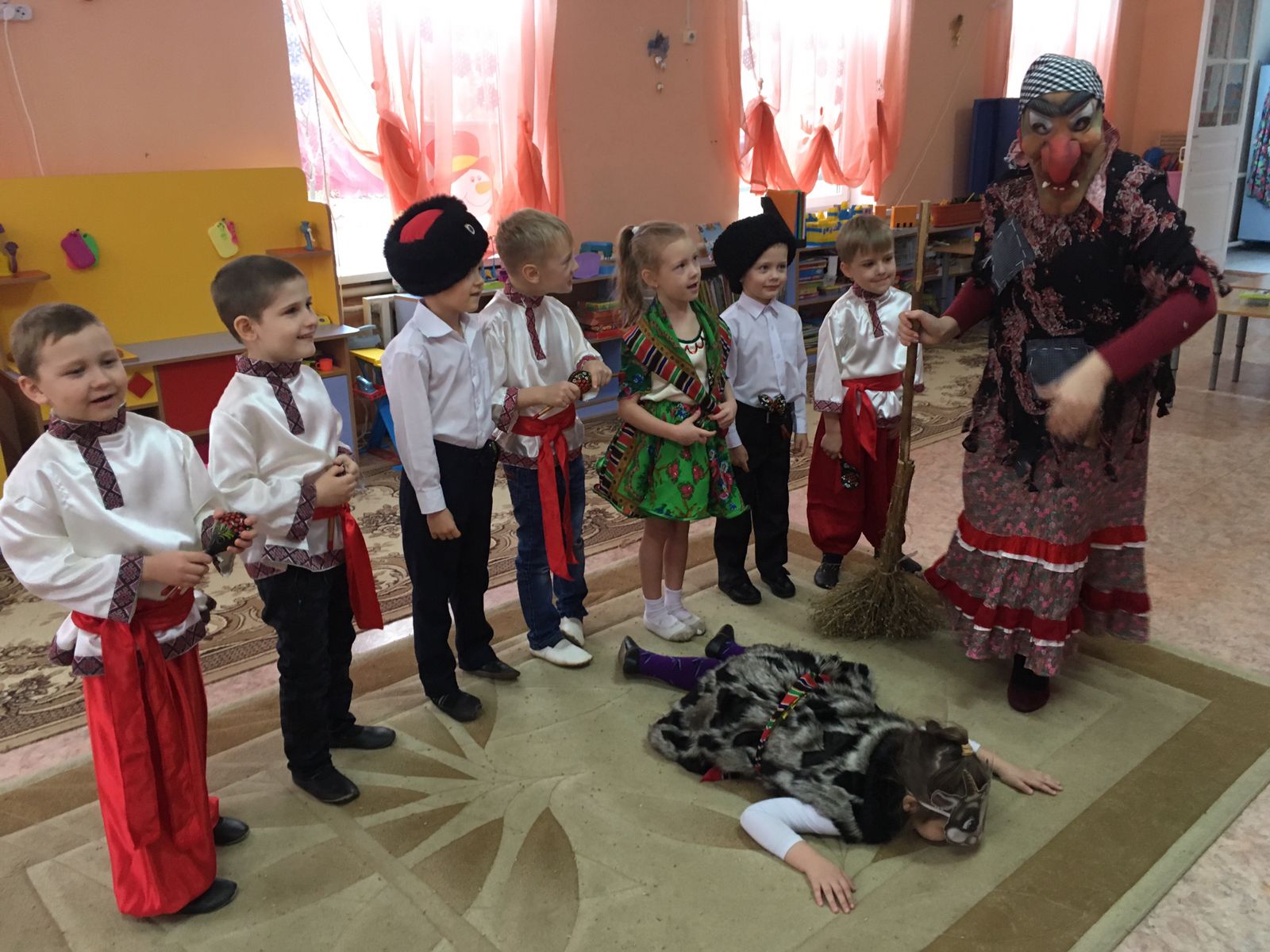 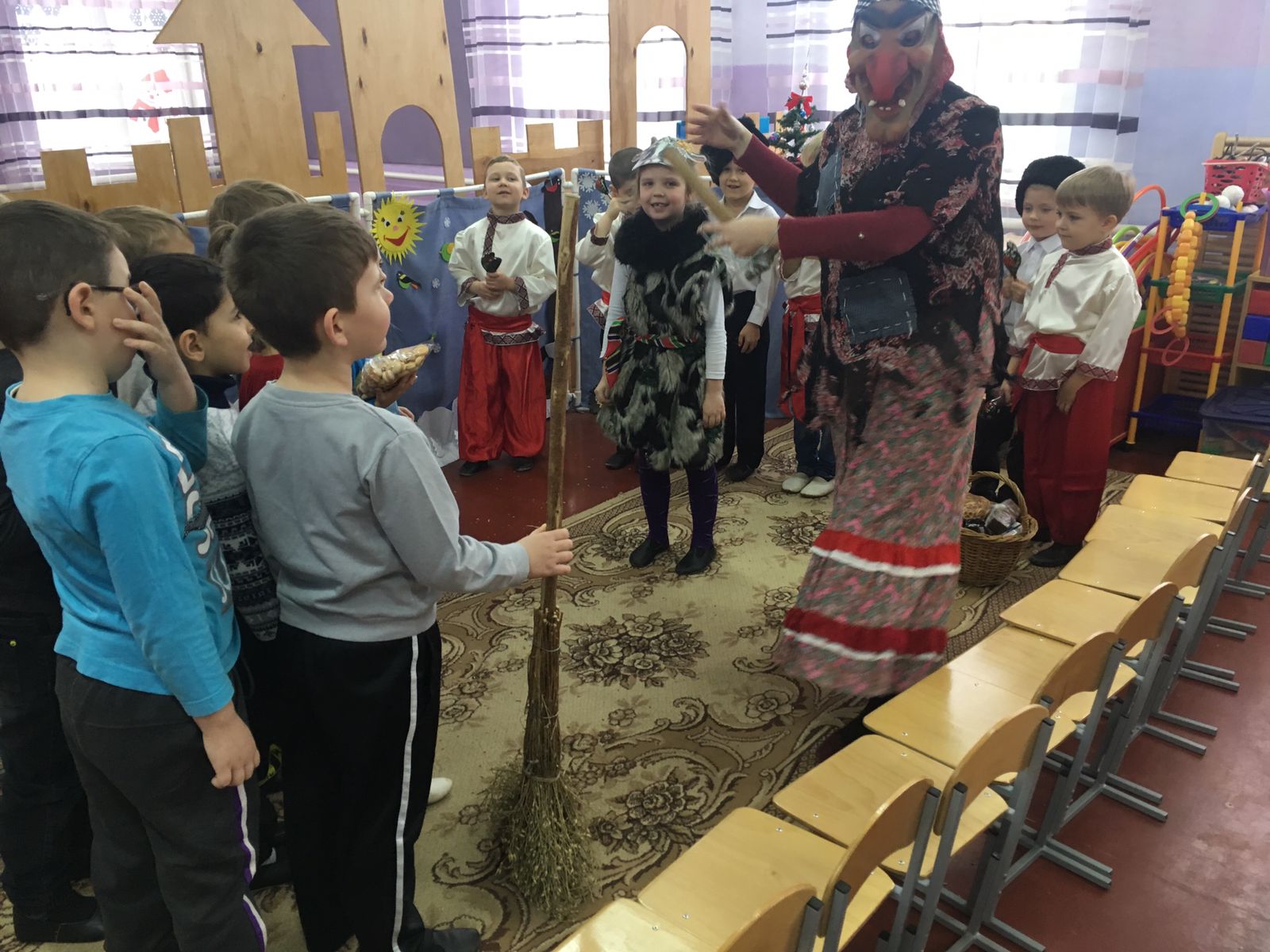 